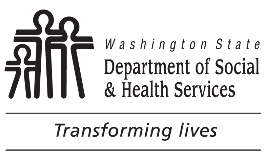 	Attachment R	Follow Up Visit	Attachment R	Follow Up Visit	Attachment R	Follow Up Visit	Attachment R	Follow Up Visit	Attachment R	Follow Up Visit	Attachment R	Follow Up VisitASSISTED LIVING FACILITY NAMEASSISTED LIVING FACILITY NAMEASSISTED LIVING FACILITY NAMEASSISTED LIVING FACILITY NAMEASSISTED LIVING FACILITY NAMEASSISTED LIVING FACILITY NAMELICENSE NUMBERFACILITY / LICENSEE’S NAMEFACILITY / LICENSEE’S NAMEFACILITY / LICENSEE’S NAMEFACILITY / LICENSEE’S NAMEFACILITY / LICENSEE’S NAMEFACILITY / LICENSEE’S NAMEDATE OF VISITLICENSOR’S NAMELICENSOR’S NAMELICENSOR’S NAMEDATE OF ORIGINAL INSPECTIONDATE OF ORIGINAL INSPECTIONDATE OF PLAN OF CORRECTIONINTAKE NUMBERFollow-up Type:    Full inspection       Complaint Investigation       On-Site       Off-site Follow-up Type:    Full inspection       Complaint Investigation       On-Site       Off-site Follow-up Type:    Full inspection       Complaint Investigation       On-Site       Off-site Follow-up Type:    Full inspection       Complaint Investigation       On-Site       Off-site Follow-up Type:    Full inspection       Complaint Investigation       On-Site       Off-site Follow-up Type:    Full inspection       Complaint Investigation       On-Site       Off-site Follow-up Type:    Full inspection       Complaint Investigation       On-Site       Off-site Issue(s) from Prior VisitIssue(s) from Prior VisitWAC / RCWWAC / RCWSummary of FindingsSummary of FindingsSummary of FindingsAdditional Comments	Attachment RAdditional Comments	Attachment RAdditional Comments	Attachment RAdditional Comments	Attachment RAdditional Comments	Attachment RAdditional Comments	Attachment RAdditional Comments	Attachment R